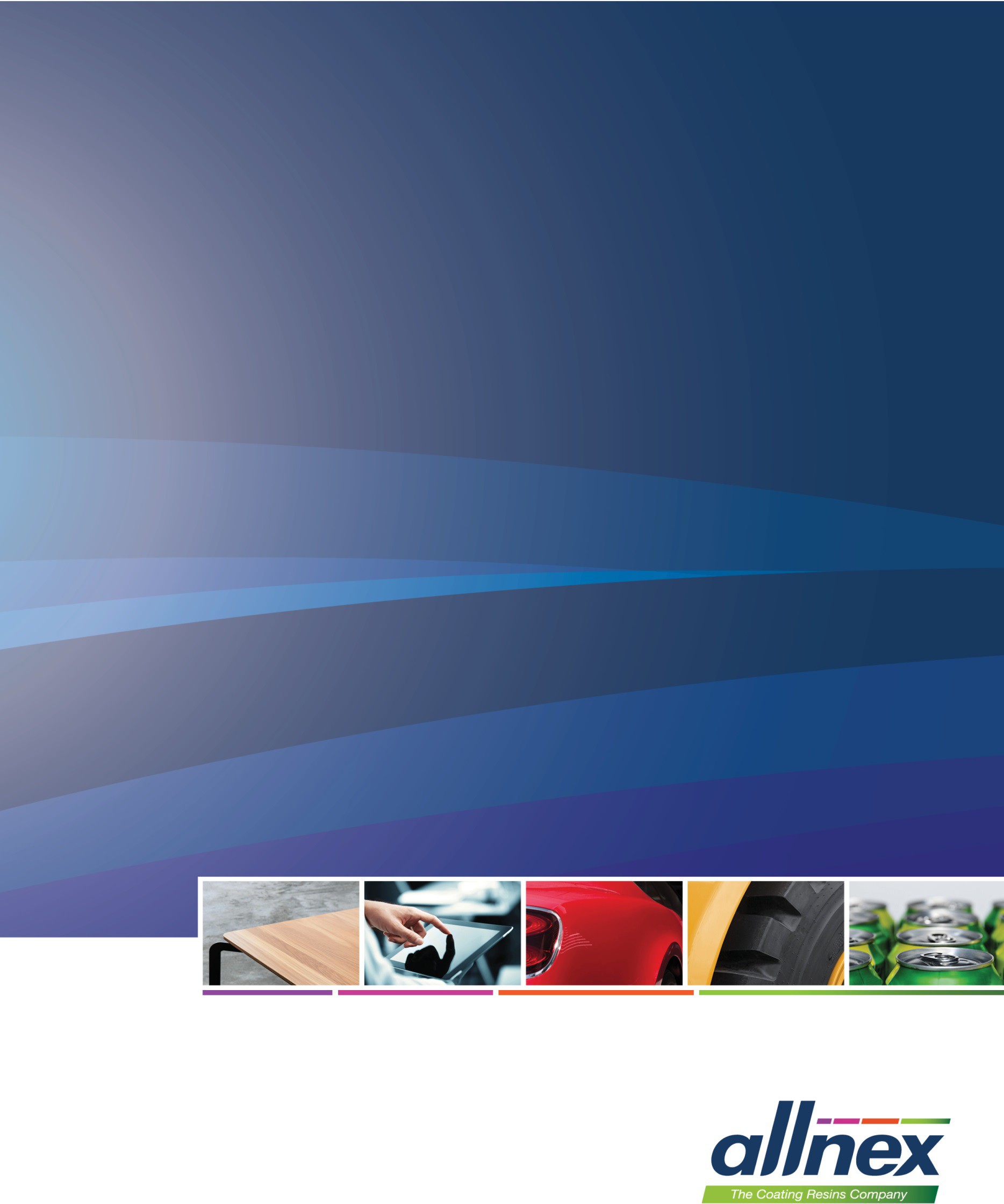 Codice di condotta fornitori2020Scopo e riassuntoAllnex si impegna a svolgere la propria attività in modo etico e responsabile e si aspetta lo stesso dai suoi fornitori. A sostegno di questo impegno, allnex ha sviluppato un Codice di condotta per i fornitori per trasmettere le proprie aspettative nei confronti degli stessi per quanto riguarda la conformità alle leggi, l'integrità aziendale, la salute, la sicurezza e la protezione dell'ambiente, il rispetto dei diritti umani e la sostenibilità. Codice di condotta per i fornitori allnexI fornitori, i venditori, gli appaltatori, i consulenti e gli altri fornitori di beni e servizi che intrattengono rapporti commerciali con tutte le entità incluse in allegato,in tutto il mondo, sono tenuti ad aderire ai principi del presente Codice di condotta e ad adottare le misure appropriate per garantirne la conformità.1.) 	Agire nel rispetto delle leggi. I Fornitori sono tenuti ad essere a conoscenza e a rispettare tutte le leggi e i regolamenti vigenti nei paesi in cui operano, incluse - ove applicabile - le leggi anticorruzione, i regolamenti doganali, le leggi sul controllo delle esportazioni e del commercio e le leggi sulla concorrenza e sul commercio equo e solidale.2.) 	Svolgere la propria attività eticamente I fornitori non devono pagare o fornire tangenti o dare alcunché di valore per garantire l'attività o qualsiasi vantaggio commerciale.3.) 	Evitare regali, pasti e intrattenimenti inappropriati. I fornitori non devono procurare o offrire regali, pasti o intrattenimenti che potrebbero (o potrebbero sembrare) influenzare in modo inappropriato una decisione commerciale.4.)	Rispetto delle persone. I fornitori devono cercare di impiegare una forza lavoro diversificata, fornire un luogo di lavoro privo di discriminazioni e molestie e trattare i dipendenti in modo equo, anche per quanto riguarda i salari, gli orari di lavoro, i benefit e le condizioni di lavoro. I dipendenti e i partner commerciali devono sentirsi apprezzati e rispettati per il loro contributo.5.)	Rispettare i diritti umani fondamentali. I fornitori devono trattare e impiegare i propri lavoratori nel rispetto dei diritti umani, compresa la Dichiarazione Universale dei Diritti Umani delle Nazioni Unite, le Convenzioni fondamentali dell'Organizzazione Internazionale del Lavoro (OIL) e rispettare i requisiti normativi locali in materia di tratta di esseri umani e schiavitù. I fornitori devono disporre di una politica documentata per prevenire efficacemente il lavoro minorile, la tratta di esseri umani e la schiavitù in qualsiasi forma in tutte le sue attività e per garantire che il lavoro minorile, la tratta di esseri umani e la schiavitù identificati presso l'azienda siano effettivamente eliminati immediatamente. 6.) 	 Garantire un ambiente di lavoro sicuro. I fornitori devono garantire un ambiente di lavoro sicuro, pulito e sano che sia conforme a tutte le leggi, norme e regolamenti pertinenti, e devono sforzarsi di prevenire gli infortuni sul lavoro e gli incidenti di sicurezza.7.) 	Rispettare le norme ambientali. I fornitori devono condurre le loro attività in modo conforme alle leggi, ai regolamenti e agli standard industriali applicabili in materia di ambiente e devono sostenere gli sforzi di allnex per operare in modo sostenibile.8.)	Mantenere libri contabili e registri accurati. I fornitori sono tenuti a mantenere libri contabili e registrazioni aziendali accurate, come richiesto dai requisiti legali e normativi applicabili e dalle pratiche contabili accettate.9.) 	Gestire e proteggere le informazioni. I fornitori devono adottare le misure appropriate per proteggere le informazioni proprietarie o riservate di allnex, comprese le informazioni sui dipendenti, i dati dei clienti, la proprietà intellettuale e i segreti commerciali.10.)	Fornire prodotti e servizi conformi agli standard di qualità, salute e sicurezza applicabili. I fornitori allnex segnalano immediatamente ad allnex i problemi che potrebbero influire negativamente sulla qualità o sulla percezione pubblica di un prodotto allnex. allnex si riserva il diritto di rescindere qualsiasi accordo con qualsiasi fornitore che non possa dimostrare la conformità al Codice di Condotta dei Fornitori.